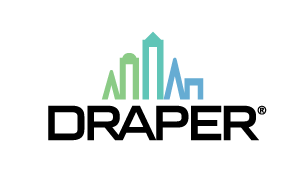 SECTION 11132 [11 52 13]TARGA XL FRONT PROJECTION SCREENSDisplay hidden notes to Specifier. (Don't know how? Click Here)** NOTE TO SPECIFIER **  Draper Inc; Wall and ceiling surface mounted and recess mounted front projection screens.This section is based on the products of Draper, Inc., which is located at:	411 S. Pearl,  P. O. Box 425 	Spiceland, IN 47385-0425	Toll Free Tel: 800-238-7999	Tel: 765-987-7999	Fax: 866-637-5611	Email: request info (drapercontract@draperinc.com)	Web: www.draperinc.com 	[ Click Here ] for additional information.Draper manufactures the best and most complete line of projection screens in the world. We want to help you incorporate these screens into the most effective presentation systems. Planning a projection system involves several steps: choosing the screen size, viewing surface, screen model and control system if required. For additional information, go to www.draperinc.com.GENERALSECTION INCLUDES** NOTE TO SPECIFIER **  Delete items below not required for project.Electrically operated, surface mounted, front projection screens.Front projection screen controls.RELATED SECTIONS** NOTE TO SPECIFIER **  Delete any sections below not relevant to this project; add others as required.Division 5 - Metal Fabrications: Suspension systems for projection screens.Section 06400 [06 40 00] - Interior Architectural Woodwork: Wood trim for recessed screen installation.Section 09120 [09 22 26} - Ceiling Suspension System: Supports and trim for suspended ceilings.Section 09210 [09 26 13] - Gypsum Plaster: Ceiling for recessed screen installation.Section 09260 [09 21 16] - Gypsum Board Assemblies: Ceiling for recessed screen installation.Section 09510 [09 51 23] - Acoustical Tile Ceilings: Ceiling for recessed screen installation.Division 16 [26] for electrical wiring, connections, and installation of remote control switches for electrically operated projection screens.REFERENCES** NOTE TO SPECIFIER **  Delete references from the list below that are not actually required by the text of the edited section.NFPA 70 - National Electrical Code.NFPA 701-99 - Fire Tests for Flame-Resistant Textiles and Films.GREENGUARD Environmental Institute Gold.US Green Building Council.SUBMITTALSSubmit under provisions of Section 01300.Product Data:  Manufacturer's data sheets on each product to be used, including:Preparation instructions and recommendations.Storage and handling requirements and recommendations.Installation methods.Wiring diagram for electrically operated units.** NOTE TO SPECIFIER **  Retain below for front projection screens where shop drawings are needed to understand relationships with adjoining work.Shop Drawings: Shop drawings showing layout and types of projection screens. Show the following:** NOTE TO SPECIFIER **  Edit below to suit screens specified and project conditions.Location of screen centerline.Location of wiring connections.Seams in viewing surfaces.Detailed drawings for concealed mounting.Connections to suspension systems.Anchorage details.Accessories.** NOTE TO SPECIFIER **  Delete selection samples if colors have already been selected.Selection Samples:  For each finish product specified, two complete sets of color chips representing manufacturer's full range of available colors and patterns.Verification Samples:  For each finish product specified, two samples, minimum size 6 inches (150 mm) square, representing actual product, color, and patterns.QUALITY ASSURANCESingle Source Responsibility:  Obtain each type of projection screen required from a single manufacturer as a complete unit, including necessary mounting hardware and accessories.Coordination of Work:  Coordinate layout and installation of projection screens with other construction supported by, or penetrating through, ceilings, including light fixtures, HVAC equipment, fire-suppression system, and partitions.DELIVERY, STORAGE, AND HANDLINGDo not deliver projection screens until building is enclosed and other construction where screens will be installed is substantially complete.Store products in manufacturer's unopened packaging until ready for installation.Protect screens from damage during delivery, handling, storage, and installation.COORDINATIONCoordinate work with installation of ceilings, walls, electric service power characteristics, and location. WARRANTYManufacturer limited warranty: 5 years from date of purchase.PRODUCTSMANUFACTURERSAcceptable Manufacturer: Draper, Inc., which is located at: 411 S. Pearl P. O. Box 425; Spiceland, IN  47385-0425.  ASD.  Toll Free Tel: 800-238-7999; Tel: 765-987-7999; Fax: 866-637-5611; Web: www.draperinc.com.** NOTE TO SPECIFIER **  Delete one of the following two paragraphs; coordinate with requirements of Division 1 section on product options and substitutions.Substitutions:  Not permitted.Requests for substitutions will be considered in accordance with provisions of Section 01600.** NOTE TO SPECIFIER **  Delete from the following lists the types of front projection screens not used on the project.MOTORIZED, SURFACE MOUNTED, FRONT PROJECTION SCREENSTarga XL: Electric motor operated, metal case. Cases consist of a curved front and L-shaped back/top cover fabricated of extruded aluminum, with endcaps forming ceiling hanging bracket. Case size 6-3/4 inches high x 6-3/4 inches deep (172 mm high x 172 mm deep). White scratch resistant textured finish.Motor mounted inside screen roller on rubber isolation insulators. Motor UL certified, rated 110-120V AC, 60 Hz, three wire, instantly reversible, lifetime lubricated with pre-set accessible limit switches. System Options:** NOTE TO SPECIFIER ** Select the required case finish and delete two of the following paragraphs.Case finished textured white (standard).Case finished black.** NOTE TO SPECIFIER **  Select the screen type from the following paragraphs and delete those not required. Note that there are size limitations with some viewing surfaces. Contact manufacturer for additional information.Matt White XT1000E – On Axis gain of 1.0. 180 degree viewing cone. Washable surface. GREENGUARD Gold certified. 4K ready.Contrast Grey XH800E – 0.8 On Axis gain. Smooth grey surface provides excellent resolution and enhances color contrast. 180 degree viewing cone. GREENGUARD Gold certified. 4K ready.Chroma Key Green - Green flexible PVC surface for video production where you need the background to "disappear." Matte finish. Flame retardant, tear resistant, and wrinkle resistant. Offers excellent uniformity and consistent surface color edge to edge. Works effectively throughout 180 degree viewable range.** NOTE TO SPECIFIER **  Select the screen format and size required for the project. Delete the paragraphs not required.Viewing Area H x W. NTSC Format (4:3). Black masking borders standard.210 inch (5.33 m) diagonal, 126 inches x 168 inches (3200 mm x 4268 mm).240 inch (6.10 m) diagonal, 141 inches x 188 inches (3581 mm x 4776 mm).HDTV Format (16:9). Black masking borders standard.193 inch (4.90 m) diagonal, 94-1/2 inches x 168 inches (2400 mm x 4268 mm).220 inch (5.59 m) diagonal, 106 inches x 188 inches (2692 mm x 4776 mm).16:10 Format. Black masking borders standard.198 inch (5029 mm) diagonal, 105 inches x 168 inches (2667 mm x 4267 mm).222 inch (5639 mm) diagonal, 117 inches x 188 inches (2972 mm x 4775 mm).** NOTE TO SPECIFIER ** If an extra screen drop is required for the project, fill in the drop height and select one of the following paragraphs. Total screen height cannot exceed 18 feet (5.49 m). Select viewing surface color or black. Matching the viewing surface is standard for AV format, black is standard for all other formats. If not required, delete both paragraphs.Provide an extra screen drop with an overall screen drop of ___ inches (___ mm) with top border matching the viewing surface.Provide an extra screen drop with an overall screen drop of ___ inches (___ mm) with a black masking top border.** NOTE TO SPECIFIER ** Select controls and wall and/or remote-control switches required for project. Delete the types of controls and switches not used on the project. Coordinate the compatibility of multiple control selections.FRONT PROJECTION SCREEN CONTROLSGeneral: All controls are UL Certified.** NOTE TO SPECIFIER ** Not compatible with options 2, 3, 4, 5, 8, or 9.Single station control rated 115V AC, 60 Hz with 3-position rocker switch with cover plate to stop or reverse screen at any point.** NOTE TO SPECIFIER ** Not compatible with options 1, 3, 4, 5, 8, or 9.Multiple station control rated 115V AC, 60 Hz with 3-position rocker switches with cover plates to stop or reverse screen at any point. Automatic override allows only one signal to reach the motor when operated simultaneously.** NOTE TO SPECIFIER ** Not compatible with options 1, 2, 7, or 8.Low voltage control unit with three button 24V switches and cover plate to stop or reverse screen at any point, built-in RF receiver, built-in Video Interface Control trigger for 3V-28V, RS232, and dry contact relays.** NOTE TO SPECIFIER ** . Not compatible with options 1, 2, 7, or 8.Low voltage 24V control unit with hand held RF remote three button control switch to stop or reverse screen at any point, built-in RF receiver, built-in Video Interface Control trigger for 3V-28V, RS232, and dry contact relays.** NOTE TO SPECIFIER ** Not compatible with options 1, 2, 7, or 8.Low voltage 24V control unit with hand held IR remote three button control switch to stop or reverse screen at any point, built-in RF receiver, built-in Video Interface Control trigger for 3V-28V, RS232, and dry contact relays.** NOTE TO SPECIFIER ** Compatible with all options.Key Operated power supply switch to control power to control system.** NOTE TO SPECIFIER ** Not compatible with options 4, 5, 6, 8, or 9.Locking switch cover plate for limited access to three position switch.** NOTE TO SPECIFIER ** . Not compatible with options 1, 2, 3, 4, 5, 7, or 9`.Key operated 3-position control switch rated 115V AC, 60 Hz to stop or reverse screen at any point.** NOTE TO SPECIFIER ** Not compatible with options 1, 2, 6, 7, or 8.3-position low voltage control switch with key locking cover plate rated 24V to stop or reverse screen at any point.** NOTE TO SPECIFIER ** LVC-IV Required. Not compatible with options 4, 5, 7, or 8.LVC-IP Bridge. Acts as an IP to Serial Gateway for controlling Draper lifts & screens when used in conjunction with an LVC-IV. Configuration is done using built-in buttons and display.** NOTE TO SPECIFIER ** Left hand motor location is standard; right hand is optional. Select required paragraph and delete paragraph not required. Not all screens can have the motor mounted on the right end of the case. Consult Draper literature for details.Motor shall be left mounted (standard).Motor shall be right mounted.EXECUTIONEXAMINATIONDo not begin installation until substrates have been properly prepared.Verify rough-in openings are properly prepared.If substrate preparation is the responsibility of another installer, notify Architect of unsatisfactory preparation before proceeding.PREPARATIONClean surfaces thoroughly prior to installation.Prepare surfaces using the methods recommended by the manufacturer for achieving the best result for the substrate under the project conditions.INSTALLATIONInstall in accordance with manufacturer's instructions.Install front projection screens with screen cases in position and relationship to adjoining construction as indicated, securely anchored to supporting substrate, and in manner that produces a smoothly operating screen with plumb and straight vertical edges and plumb and flat viewing surfaces when screen is lowered.Test electrically operated units to verify that screen, controls, limit switches, closure and other operating components are in optimum functioning condition.PROTECTIONProtect installed products until completion of project.Touch-up, repair or replace damaged products before Substantial Completion.END OF SECTION